1.	Name of the Candidate	………………………………………………………………………(In BLOCK LETTERS)2.	Father’s / Husband’s Name	………………………………………………………………………3. (a)	Permanent Address	………………………………………………………………………………….	………………………………………………………………………………….…………………………………… Pin:       ………………………………….Ph: Land:…………………………Mob:……………………………………..    (b)	Present Address	…………………………………………………………………………………	………………………………………………………………………………..…………………………………… Pin:       …………………………………Ph: Land:…………………………Mob:…………………………………….            (c) i) Correct E mail id:           ii) E-mail id in CAPITAL LETTERS:Name of the School / College last attended	…………………………………………………………………..Examinations Passed: (a)	Date of Birth (to be supported by documentary evidence):  …………………………………….	…………… (b) 	Age as on 1st July of this year: …………………………………………………………………………………….(i)	 Name and address of the Candidate’s Parent / Guardian looking after the Education of the Candidate:………………………………………………………………………………………………………………………………………………..	   …………………………………………………………………………………………………………………………………………………………………………………………………………           (ii) Relationship ……………………………………………………………...Approximate yearly income of the Guardian :From Salary (If employed)		From business, property etc.			Others………………………………		………………………………..		…………………………..9.	Nationality ……………………………….	10.	Religion …………………………………………… 11.	Sex ……………………………………….	12.	Marital Status …………………………………….Whether belongs to Schedule Caste / Tribe or any Other Backward Class	Yes / No  Extracurricular activities, if any,	…………………………………………………………………………         (National / State Level Participation be mentioned only. Certificates to be attached)A payment of Rs.500/- to be remitted towards registration fee. Payment can be remitted in any of the following ways:Google Pay/NEFT/IMPS – Please mention : A/C holder Name………………………………………………….., Bank……………………….., Payment Date ……………………, Payment Reference Id………………………..DD - Please enclose a DD for Rs.500/- in favour of  “Bhavan’s PALSAR”. payable at Calicut and mention:          DD No………..……………………Dt………….………..…..Bank:………………………………..………..…..……DECLARATIONI, Sri / Smt./ Kum. ……………………………………………………………………………………….. son / daughter / wife of Sri / Smt. …………………………………………………………………………………… am applying for registration  for admission after carefully going through the Prospectus of the College and after making detailed enquiries about the College, its infrastructure, its resources and the facilities provided and the prevailing Fee structure for the course.I declare that I will abide by the Rules and Regulations etc. of the College which are in force now and which will be notified from time to time. I have applied for admission after being completely satisfied about the standing and capability of the College.I shall not get admission / continue studentship of any other course / institution during my studentship at this college. I hereby undertake that I shall abide by the rules, regulations, orders & instructions of the College authorities & that I shall not indulge in any unruly behaviour, misconduct & acts of indiscipline. If I am found involved in such activities by the college administration, I shall forfeit my studentship in the College and I shall be debarred from appearing at the University Examination besides being subject to other disciplinary actions being taken against me as decided by the College management.I am also aware of that any action of indiscipline on my part or taking part in any such activity along with any group of students will lead to my summary expulsion from the College and the decision of the Management of the College will be final and binding on me and my guardian.I agree to the above undertaking and my parent / guardian also agrees with the above and signs hereunder to acknowledge the same.-------------------------------------------------------------	-------------------------------------------------Name & Signature of the Parent / Guardian	Full Signature of the applicant.Date ………………………….. Place …………………………..Note :	Attested copies of Mark-sheets & and the testimonials are to be attached.Incomplete applications will be rejected.Admission is liable to be cancelled if any error or suppression of information / data is detected at any stage after admission.Applications without Registration fee of Rs.500/- will not be considered. 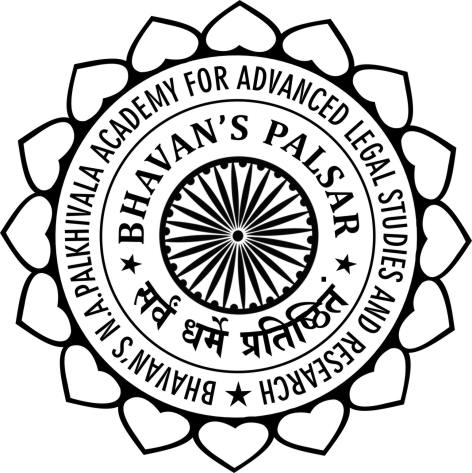 Bhavan’s N A Palkhivala Academy forAdvance Legal Studies and Research(Affiliated to University of Calicut & Recognized by the Bar Council of India)P.B.No.8, Ramanattukara, Kozhikode, Kerala – 673 633Ph: 0495 2440604, 2443222 Email-: bhavans.palsar@gmail.com         Web: www.bhavans-palsar.in  APPLICATION FOR MANAGEMENT QUOTA 2023-24 BATCHCourse for which applied: 		 Five Year BBA. LL. B. (Hons.) Affix here a Recent Photo of Applicant ExaminationBoard / Council / UniversityRoll No. / YearDivision / ClassPercentage of Marks